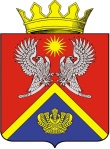 АДМИНИСТРАЦИЯ СУРОВИКИНСКОГО МУНИЦИПАЛЬНОГО РАЙОНА ВОЛГОГРАДСКОЙ ОБЛАСТИПОСТАНОВЛЕНИЕот __________                                  № ____О внесении изменений в некоторые постановления администрации Суровикинского  муниципального района  Волгоградской области Администрация Суровикинского муниципального района Волгоградской области постановляет:Внести в некоторые постановления администрации Суровикинского муниципального района Волгоградской области следующие изменения:1) в постановлении администрации Суровикинского муниципального района Волгоградской области от 19.11.2021 № 1003 «Об утверждении административного регламента предоставления муниципальной услуги «Предоставление разрешения на условно разрешенный вид использования земельного участка или объекта капитального строительства» на территории Суровикинского муниципального района Волгоградской области» (далее – постановление от 19.11.2021 № 1003):а) добавить 5 пункт «5. Контроль за исполнением настоящего постановления возложить на первого заместителя главы Суровикинского муниципального района по жилищно-коммунальным вопросам, строительству и транспорту Токарева А.В.»;б) в административном регламенте предоставления муниципальной услуги «Предоставление разрешения на условно разрешенный вид использования земельного участка или объекта капитального строительства» на территории Суровикинского муниципального района Волгоградской области, утвержденном постановлением от 19.11.2021 № 1003:- в абзаце 4 подпункта 1.3.2 пункта 1.3 слова «, в государственной информационной системе «Портал государственных и муниципальных услуг (функций) Волгоградской области» (http://uslugi.volganet.ru) (далее – Региональный портал государственных и муниципальных услуг)» исключить;- в пункте 2.5 слова «- постановлением Администрации Волгоградской области от 09.11.2015 № 664-п «О государственной информационной системе «Портал государственных и муниципальных услуг (функций) Волгоградской области» (Официальный интернет-портал правовой информации http://www.pravo.gov.ru, 13.11.2015; «Волгоградская правда», № 175, 17.11.2015);» исключить;- в пункте 2.14:в подпункте 2.14.4 слова «, на Региональном портале государственных и муниципальных услуг (http://uslugi.volganet.ru)» исключить:- в абзацах 2,3,4 пункта 5.2 слова «либо Регионального портала государственных и муниципальных услуг» исключить;2) в административном регламенте предоставления муниципальной услуги «Предоставление разрешения на отклонение от предельных параметров разрешенного строительства, реконструкции объектов капитального строительства» на территории Суровикинского муниципального района Волгоградской области, утвержденном постановлением от 15.01.2019 № 12 в редакции от 19.11.2021 № 1002:- в абзаце 4 подпункта 1.3.2 пункта 1.3 слова «, в государственной информационной системе «Портал государственных и муниципальных услуг (функций) Волгоградской области» (http://uslugi.volganet.ru) (далее – Региональный портал государственных и муниципальных услуг)» исключить;- в пункте 2.5 слова «- постановлением Администрации Волгоградской области от 09.11.2015 № 664-п «О государственной информационной системе «Портал государственных и муниципальных услуг (функций) Волгоградской области» (Официальный интернет-портал правовой информации http://www.pravo.gov.ru, 13.11.2015; «Волгоградская правда», № 175, 17.11.2015);» исключить;- в подпункте 2.14.4 пункта 2.14 слова «, на Региональном портале государственных и муниципальных услуг (http://uslugi.volganet.ru)» исключить;2. Настоящее постановление вступает в силу после его обнародования путем размещения на информационном стенде в здании администрации Суровикинского муниципального района, расположенном по адресу: Волгоградская область, г.Суровикино, ул. Ленина, 64.Глава  Суровикинского муниципального района                                                                         Р.А. Слива     